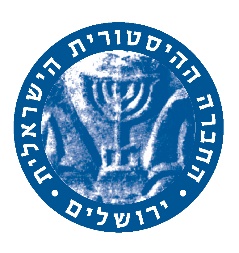 קול קוראהחברה ההיסטורית הישראלית והפורום הישראלי של חוקרי המנדט מזמינים חוקרים צעירים של תקופת המנדט לסדנת מחקר יוצאת דופןהסדנה תתמקד בארבעה מישורים:שיחות משתפות על חוויות ותלאות המחקר;גישות שונות בחקר תקופת המנדט;טעימות טריות מן התנור המחקרי;המפגש שמזמן חקר המנדט עם הזיכרון הישראלי היהודי, הפלסטיני והבריטי.במפגש נקיים הרצאות, דיונים וסיור. חשוב מאוד אף המפגש הלא פורמלי בהפסקות וסביב שולחן האוכל. תוכנית מפורטת תשלח בהמשך למשתתפי הסדנה.הסדנה פתוחה להיסטוריונים חוקרי תקופת המנדט, דוקטורנטים אחרי אישור הצעת מחקר ומי שהגיש את עבודת הדוקטור בחמש השנים האחרונות. מוזמנים גם מי שעניינם שלהי התקופה העות'מאנית וראשית מדינת ישראל ומי שעניינם באימפריה הבריטית. אנא שלחו תקציר תמציתי (עד 250 מילים) להרצאה אפשרית בת 20 דקות להצגת מחקרכם העכשווי.את הסדנה יובילו פרופ' עמי איילון ופרופ' מוטי גולני.הסדנה תתארח ב"בית דניאל" בזכרון יעקב במימון מלא. מועד: יום ראשון ושני, 8-7 ביולי 2019הרשמה עד 1 במאי 2019אצל זהר וכטל, רכזת המכון לחקר הציונות וישראל באוניברסיטת תל אביבzoharwachtel@tauex.tau.ac.ilמספר המקומות מוגבל ואיננו מתחייבים לקבל את כל הפונים. אחריות ההגעה על המשתתפים.הפנייה היא אל נשים וגברים כאחד